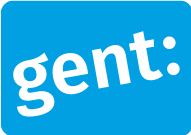 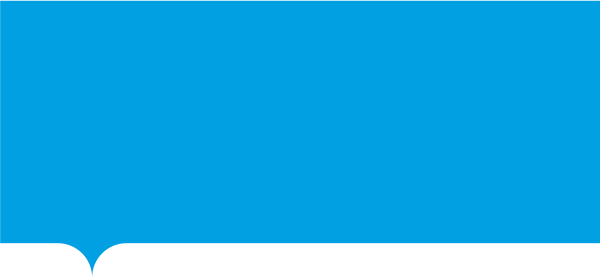 Waarvoor dient dit formulier?Deze bijlage moet toegevoegd worden aan het e-formulier ‘Vraag de subsidie voor projectoproep voor kwetsbare doelgroepen op de huisvestingsmarkt (2024 – 2025) aan’. Noteer de te maken kosten die in aanmerking komen voor de subsidie. Geef voor elke kost ook het (geschatte) benodigde bedrag. | De aanvrager gebruikt de subsidie voor de verwerving of renovatie van voorziene huisvesting en niet voor personeels- of werkingskosten.
Je kunt ook een meetstaat toevoegen aan je aanvraag. Geef aan welke inkomsten er zijn. Noteer voor elke inkomst ook het (geschatte) bedrag. Informatie over de kosten en inkomsten van je projectNrOmschrijving kostBedrag (in euro)1234567891011TotaalNrOmschrijving inkomstenBedrag (in euro)1eigen middelen      2lening      3andere subsidiëring van      |specificeer ook voor welke zaken bij aankoop, renovatie of bouw die subsidiëring is456789Totaal